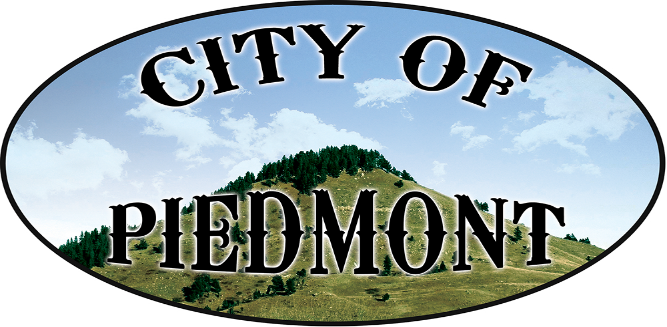 \111 2nd St. PO Box 101, Piedmont, SD /Piedmont1@rushmore.com/piedmontsd.comPhone 605-716-5495/Fax 605-716-6013NoticeThe Piedmont Board of Trustees will be calling a Special Meetingon Tuesday, April 25th at 6:00 p.m.at Piedmont City Hallto go into Executive Session and discuss possible contracts and legal matters.This institution is an equal opportunity provider.